Workington Town Council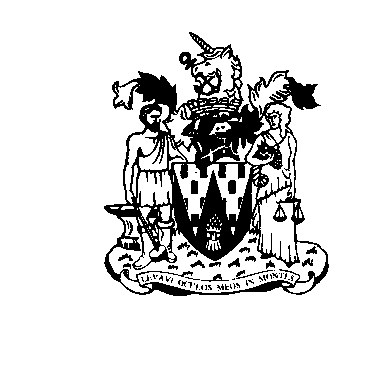 Town Hall, Oxford Street, Workington, Cumbria CA14 2RSTelephone: 01900 702986Email: office@workingtontowncouncil.gov.ukWebsite: www.workingtontowncouncil.gov.uk13th January 2022To Members of Environment Committee(Copy for information only to other members of Workington Town Council)You are summoned to a meeting of Workington Town Council Environment Committee on Thursday 20th January 2022 at 7pm.The meeting will be hold at the Workington Town Council Community Centre, Princess Street, Workington.Yours faithfullyCGourlayCatherine GourlayTown ClerkAGENDA1.	ApologiesTo receive and accept any apologies. If accepted, apologies will be considered to be for reasons approved by the Council under the terms of Local Government Act 1972, s85.2. 	Declarations of InterestTo receive any declarations of interest relating to matters which appear on this agenda, but which have not been previously declared on members’ declarations of pecuniary interest and other interests.3. 	Exclusion of Press and Public (Public Bodies Admission to Meetings Act 1960)To consider whether there are any agenda items during consideration of which the press and public should be excluded.4.	Minutes of the previous meetingTo receive the minutes of the meeting on 4th November 2021 and affirm them as a true record.5. 	Progress review of ongoing projectsBenches for Harrington MarinaPana court and Hoops for Harrington MarinaDisabled swing at Harington MarinaNew storage containers6.	AllotmentsTo consider the costs for water butt replacements and the date for final water cut off, and general allotment update.7. 	Trim TrailTo consider the instalment of a Trim trail in Vulcan Park.8.	Westfield Play AreaTo consider the offer and counter offer from the Westfield Housing Authority.9. 	Park Play StrategyTo consider the park Play Strategy and future planning.10.	BenchesTo consider the installation of two new benches at Workington Harbour viewing platform.11. 	Available GrantsTo consider available grants for tree planting in and around Workington.12.	Lighting for VPTo consider reinstalling the original cast iron light posts to VP. There are six available but one is damaged therefore we have five that need to be refitted, dipped and installed. 13.	Bowling Club / GreenTo consider signage for the Bowling Club and for the Bowling Green, the current sign has been objected to and a proposal is to move that sign to the bower and replace it with a sign that says ‘WTC & Vulcan Bowling Green’.Cllr H Harrington (Chair)Cllr C ArmstrongCllr P ScottCllr R BriggsCllr S StoddartCllr J KingCllr G GlaisterCllr L Williams